NÁRODNÁ RADA SLOVENSKEJ REPUBLIKYV. volebné obdobieČíslo: SEPR-1030/2010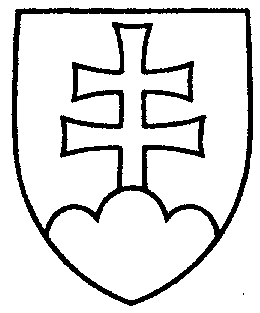 276UZNESENIENÁRODNEJ RADY SLOVENSKEJ REPUBLIKYz 1. februára 2011k zákonu z 8. decembra 2010, ktorým sa mení a dopĺňa zákon č. 385/2000 Z. z.
o sudcoch a prísediacich a o zmene a doplnení niektorých zákonov v znení neskorších predpisov a ktorým sa menia a dopĺňajú niektoré zákony, vrátenému prezidentom Slovenskej republiky na opätovné prerokovanie Národnou radou Slovenskej republiky (tlač 202)	Národná rada Slovenskej republiky	podľa čl. 84 ods. 3 Ústavy Slovenskej republiky po opätovnom prerokovaní v druhom a treťom čítaní	s c h v a ľ u j e	zákon z 8. decembra 2010, ktorým sa mení a dopĺňa zákon č. 385/2000 Z. z.
o sudcoch a prísediacich a o zmene a doplnení niektorých zákonov v znení neskorších predpisov a ktorým sa menia a dopĺňajú niektoré zákony, vrátený prezidentom Slovenskej republiky, so zmenami uvedenými v časti III. bodoch a, b, c, d, e, f, h, i, j, k, rozhodnutia prezidenta Slovenskej republiky.Richard  S u l í k   v. r.  predsedaNárodnej rady Slovenskej republikyOverovatelia:Zoltán  H o r v á t h   v. r.Ľubica  R o š k o v á   v. r.